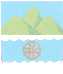 О приватизации муниципального имущества                    В соответствии с Федеральным законом от 06.10.2003г.№131-ФЗ «Об общих принципах организации местного самоуправления в Российской Федерации», Федеральным законом от 21.12.2001г.№178-ФЗ «О приватизации государственного и муниципального имущества»,  Положением о порядке и условиях приватизации муниципального имущества г.о. Октябрьск Самарской области, утвержденным решением Думы городского округа Октябрьск от  30.01.2019г. № 292,  согласно отчета ООО «Русоценка» № 59 «Об оценке рыночной стоимости нежилого здания – баня общей площадью 337,8 кв.м. расположенного по адресу: Самарская область, г.Октябрьск, ул.Волго-Донская, д.9», руководствуясь Уставом городского округа Октябрьск Самарской областиПОСТАНОВЛЯЮ:        1.   Комитету имущественных отношений Администрации городского округа Октябрьск осуществить  приватизацию путем продажи  на аукционе в электронной форме следующего муниципального имущества:       2.       Согласно отчета ООО «Русоценка» №59 «Об оценке рыночной стоимости нежилого здания – баня общей площадью 337,8 кв.м. расположенного по адресу: Самарская область, г.Октябрьск, ул.Волго-Донская, д.9», установить начальную цену в размере 3 964 800 (три миллиона девятьсот шестьдесят четыре тысячи восемьсот) рублей 00 копеек с учетом НДС,2.1.      задаток  для участия в аукционе в размере 20% от начальной цены;2.2.     «шаг аукциона» в размере 5 % от начальной цены.        3. Утвердить прилагаемую документацию об аукционе в электронной форме по продаже имущества, находящегося в муниципальной собственности городского округа Октябрьск Самарской области.        4.    Опубликовать настоящее постановление в газете «Октябрьское время».        5.    Разместить настоящее постановление на официальном сайте Российской Федерации в сети «Интернет».             6.     Контроль за исполнением настоящего постановления оставляю за собой.Глава городского округа  	                                                             А.В. ГожаяИсп. Муравьева Л.П. 26306            №/пНаименование объектаНаименование объектаМесто нахождения объектаПланируемый способ приватизацииПланируемый доход от приватизации имущества, с учетом НДС руб.1.1.Нежилое здание бани площадью 337,8 кв.м.Кадастровый  номер 63:05:0105021:500Самарская обл., г.Октябрьск, ул.Волго-Донская, 9Открытый по форме подачи предложений о цене аукциона3 964 800,00